ARTIKELKERUKUNAN ANTAR UMAT BERAGAMA(Studi Kasus Pola Interaksi Sosial Antar Umat BeragamaDi Kecamatan Donggo Kabupatan Bima)HARMONY AMONG RELIGIOUS PEOPLE (Study on Social Interaction Patter Among Religous People atDonggo Subdistrict in Bima District)HERMANSYAH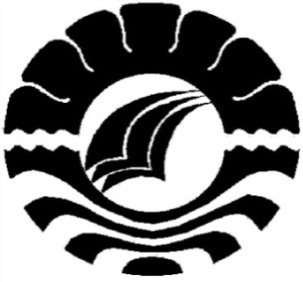 PROGRAM PASCASARJANAUNIVERSITAS NEGERI MAKASSAR2017